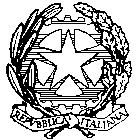 TRIBUNALE DI PISACANCELLERIA SPESE DI GIUSTIZIADOMANDA DI LIQUIDAZIONE DELLE INDENNITA’ E DELLE SPESE DI VIAGGIO SPETTANTI AI TESTIMONI                                                      (ART. 71 D.P.R. 115/2002) All. 1RGNR ________________________      R. Gen._________________                                                  Email: davide.rubiconto@giustizia.itIl sottoscritto _______________________________________nato/a _______________________________________il ________________ C.F.  ___________________________________	residente 	a _______________________________________ via ______________________________________Tel. o cell. ____________________________ E-mail ___________________________________________citato dal Pubblico Ministero all’udienza del giorno ____________________ quale teste nel procedimento penale contro ____________________________________________CHIEDEche gli sia liquidato quanto dovuto a norma degli art. 45, 46, 47, 48, D.P.R. 115/2002□         CON ACCREDITO SUL C.C. BANCARIO/POSTALE-IBAN         DENOMINAZIONE BANCA□          CON VAGLIA CAMBIARIO                       □          CON QUIETANZA DIRETTA DEL BENEFICIARIO PRESSO LA BANCA D’ITALIA/L’UFFICIO POSTALE (IN ASSENZA DELLA BANCA D’ITALIA) Dichiara di provenire da ________________________________________________ sede nella quale Risiede e/o è domiciliatoSvolge attività lavorativaPisa, lì_______________                                               Firma teste_________________________________                                                                                                       __                                         ATTESTAZIONE DI EFFETTIVA PARTECIPAZIONE ALL’UDIENZA (spazio riservato alla cancelleria di udienza)RGNR                             R.G. TRIB.                     _ PROCEDIMENTO C/ ____________________________ davanti al Giudice Dr. _________________________                              Il sottoscritto cancelliere d’udienza __________________________________________ ATTESTA che il teste _____________________________________________ come sopra generalizzatoè stato sentito dal Tribunale nel giorno sopra indicatoè comparso in data odierna per essere sentito, ma l’udienza è stata rinviata al giorno   ______________il processo si è concluso Pisa, lì _______________                                                             ________________________________________                                                                                                                      Firma cancelliere d’udienza                                                                                  NAZCHECK    (2 cifre)CIN (lettera)ABI (5 cifre)CAB (5 cifre)NUMERI DI CONTO (12 caratt.)IT